НАЦІОНАЛЬНА АКАДЕМІЯ ПЕДАГОГІЧНИХ НАУК УКРАЇНИВІДДІЛЕННЯ ФІЛОСОФІЇ ОСВІТИ, ЗАГАЛЬНОЇ ТА ДОШКІЛЬНОЇ ПЕДАГОГІКИ ДЕРЖАВНА НАУКОВО-ПЕДАГОГІЧНА БІБЛІОТЕКА УКРАЇНИІМЕНІ В. О. СУХОМЛИНСЬКОГОІнформаційний  листДо 30-річчя Національної академії
педагогічних наук УкраїниВсеукраїнський науково-практичний семінар 
«Нові бібліотечні сервіси та технології в інформаційному забезпеченні освіти» (у рамках Всеукраїнського фестивалю науки–2022)26 травня 2022 рокуШановні колеги!Запрошуємо взяти участь у роботі Всеукраїнського науково-практичного семінару «Нові бібліотечні сервіси та технології в інформаційному забезпеченні освіти» (у рамках Всеукраїнського фестивалю науки–2022), який відбудеться 26 травня 2022 р. в онлайн-форматі (початок об 11:00). Посилання для підключення буде розміщено на вебпорталі Державної науково-педагогічної бібліотеки України імені В. О. Сухомлинського напередодні заходу. Організатори семінару – відділ науково-освітніх інформаційних ресурсів ДНПБ України ім. В. О. Сухомлинського НАПН України спільно з Мукачівським державним університетом, навчально-науковою бібліотекою університету економіки та права «КРОК», бібліотекою гімназії № 179 м. Київ.Метою проведення науково-практичного семінару є обмін думками й ідеями представників бібліотечної спільноти щодо нових бібліотечних сервісів та технологій.Напрями роботи семінару:науково-інформаційне забезпечення розвитку сучасного соціокомунікаційного простору освіти України;інновації як стратегія і умови розвитку освітянських бібліотек;спеціальні бібліотеки наукових установ НАПН України в цифрову епоху: нові виклики і нові можливості;бібліотечний простір: трансформація та організація в сучасному вимірі;цифрові інструменти підтримки наукової комунікації, формування та використання відкритих електронних ресурсів в бібліотеках закладів вищої освіти;інформаційні сервіси та електронні ресурси Державної науково-педагогічної бібліотеки України імені В.О. Сухомлинського.Для участі в науково-практичному семінарі необхідно до 11 травня 2022 року надіслати заявку електронною поштою (gonelena03@gmail.com) із позначкою «Науково-практичний семінар».ЗАЯВКА НА УЧАСТЬ У ВСЕУКРАЇНСЬКОМУ НАУКОВО-ПРАКТИЧНОМУ СЕМІНАРІКонтактні особи:Гончаренко Олена Леонідівна, науковий співробітник відділу науково-освітніх інформаційних ресурсів ДНПБ України ім. В. О. Сухомлинського,      тел.: (050)3808729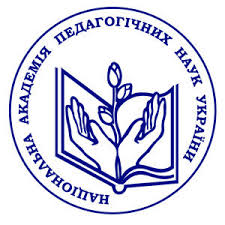 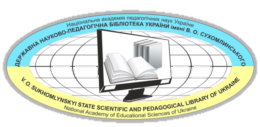 ПрізвищеІм'яПо батьковіМісце роботи ПосадаНауковий ступінь, вчене званняТема доповіді, виступу або повідомленняКонтактний телефонE-mail